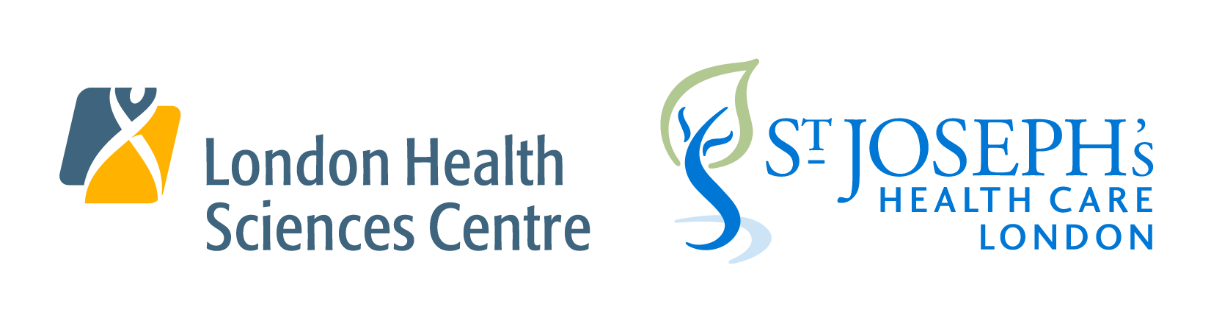 Information Technology Services339 Windermere RoadPO Box 5339London, ON  N6A 5A5Attention:	Staff with Corporate Mobile DevicesLondon Health Sciences Centre and St. Joseph’s Health Care London:Below are the inclusions of our corporate All Roaming Options are subject to change without notice. Countries not covered by Roam Like Home will auto-deploy Individual Flex Roaming Options (dependent on roaming zone) listed below.(1)  All Roaming Options are subject to change without prior notice.(2)  Zone 2A countries have Zone 3 PPU rates, not Zone 2 PPU rates(3)  Individual data add-ons include 2 free MB of data at $0 to account for any accidental roaming that may occurKey Points to bear in mind when utilizing new Roaming Plans; Daily fee charged only on days device used for Roam Like Home (RLH), $12/day when roaming in the U.S. and $20/day when roaming in all other eligible destinations;The Roam Like Home daily fee is per device and will be triggered at 23:59 hrs every day within a billing period, and only when making or receiving a call, send an SMS/MMS, check voicemail or use data i.e. browse, maps or an application;Flex options will deploy in countries not covered by Flex Roaming;Voice add-ons not applicable for calls made to toll free numbers i.e. 1-800, 1-888, 1-877 and 1-866; these numbers use the airtime from Smart Travel Enterprise Roaming Add-ons. Toll or additional charges, if applied, by roaming partner will also be charged separately;Charges appear once per billing cycle when incurring roaming charges. When travelling to roaming destination, and during this time, the old billing cycle ends and new one begins, a charge will appear for EACH cycle;All Roaming Options/Countries are subject to change without notice, any concerns about coverage for a particular destination, please refer to assigned Telecom Administrator;Premium Destinations (Airplanes, Cruise Ships, Cuba, French Polynesia, Lebanon, Palau & Satellite) are not covered under the new roaming plans so Pay-Per-Use (PPU) rates will apply.Should you have any questions surrounding the content of this communication, kindly email mobility@lhsc.on.ca to discuss.VOR PlanVOR PlanFeatures$19.05 – Voice and Data Plan plus HST$19.05 – Voice and Data Plan plus HSTLocal MinutesUnlimitedUnlimitedCanadian Long Distance Minutes$0.01/minuteAdd on feature of $3.13/month for unlimited$0.01/minuteAdd on feature of $3.13/month for unlimitedUnited States Long Distance Minutes$0.15/minuteAdd on feature of $7.00/month for  US & International Preferred Long Distance Calling Rateand Unlimited US & International Text, Picture andVideo Messaging. Add on Feature. Discounts up to 98%.$0.15/minuteAdd on feature of $7.00/month for  US & International Preferred Long Distance Calling Rateand Unlimited US & International Text, Picture andVideo Messaging. Add on Feature. Discounts up to 98%.International Long Distance MinutesPay per usePlease visithttps://www.rogers.com/cms/pdf/en/2020-10-14-NewLDRates(wPref)EN.pdf for mor informationPay per usePlease visithttps://www.rogers.com/cms/pdf/en/2020-10-14-NewLDRates(wPref)EN.pdf for mor informationDomestic SMS/MMSUnlimitedUnlimitedCanada to United SMS/MMS$0.45 per SMS$0.75 per MMSOption for Preferred add on above$0.45 per SMS$0.75 per MMSOption for Preferred add on aboveCanada to International SMS/MMS$0.45 per SMS$0.75 per MMSOption for preferred add on above.$0.45 per SMS$0.75 per MMSOption for preferred add on above.Monthly Domestic Data0MB to 6GB included6GB to unlimited = plus $30.70(non pooled)0MB to 6GB included6GB to unlimited = plus $30.70(non pooled)Included VoicemailBasic voice mailBasic voice mailIncluded FeaturesBasic Voicemail,Call Display, Name Display,Detailed Billing, NationalRogers to Rogers CallingBasic Voicemail,Call Display, Name Display,Detailed Billing, NationalRogers to Rogers Calling411 Charges4.25 per call, plus airtime (subject to change without notice)4.25 per call, plus airtime (subject to change without notice)Contract Term24 months24 monthsHardware UpgradeEvery 24 monthsEvery 24 monthsEarly Hardware Upgrade Fee Remaining subsidy on your contractRemaining subsidy on your contractEarly Cancellation Fee (Voice Maximum)Remaining subsidy on your contractRemaining subsidy on your contractData-Only Plan  Rocket Sticks/TabletsDomestic data from 0 MB to 6GB included in $14.30Domestic data from 6GB to unlimited +$30.70Domestic data from 0 MB to 6GB included in $14.30Domestic data from 6GB to unlimited +$30.70United StatesRome Like Home @ $12.00 per dayRome Like Home @ $12.00 per dayZones 2-4 (International)Roam Like Home @ $20.00 per dayRoam Like Home @ $20.00 per dayRoaming OptionOverageZone 2/2A: Voice Individual Add-onOverage Rate: $35 / for extra 40 MinZone 2/2A: Data Individual Add-onOverage Rate: $30 for every 1 block of 40mgZone 3: Voice Individual Add-on$50 forevery 1 block 40 MinutesZone 3: Data Individual Add-on$25 forevery 1 block of 20 MBZone 4: Voice Individual Add-on$80 forevery 1 block 40 MinutesZone 4: Data Individual Add-on$35 forevery 1 block 10 MBZone 2,3 and 4: SMS Individual Add-on$7.50 forevery 1 block of 150 SMS